Mr. Devore
6th and 7th Grade Science
Rm. 201 | Conference Period 2
   ddevore@houstonisd.org | www.mrdevorescience.com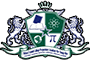 SyllabusCourse ObjectiveUsing the context of Science, students will learn how to think about science. Through investigation, projects, group work, exploration and much more, students will acquire skills that are vital to understanding science and analyzing the world around them.Text and Materials6th Grade: iSCIENCE 6th grade7th Grade: iSCIENCE 7th gradeIn order to be successful in this course, students are required to have the materials listed in the 6th/7th Grade Supply List (attached).Course ExpectationsRequirements for good standing in this course:Be Proactive and PreparedBe Punctual and PresentBe Respectful and ResponsibleCorrective ActionStudents who choose not to follow the expectations will earn the following consequences:Step 1-Warning
Step 2-Teacher/Student Conference
Step 3- Phone Call Home/Detention
Step 4-Parent Conference
Step 5 Referral/Removal from ClassroomCourse PoliciesClassworkThe Student should out forth their absolute best effort and all assignments must be legible and turned in on time. If an assignment is not legible, it will be returned and the late work policy described below will go into effect. Late WorkEach day an assignment is late, 10 points will be reduced from the potential score.Make-Up WorkThe student is responsible for collecting their own make-up work. The assignments, if assigned prior to the absence, will be collected on the date of the student’s return. Work assigned during the student’s absence will be allocated the same amount of time as when it was initially assigned. After this date, the late work policy above will go into effect.Re-testingStudents will be allowed to retake one test or quiz per six weeks. It is the student’s responsibility to request and schedule a re-test within two days of receiving the original grade. The maximum grade that can be earned on a re-test is 85%.Extra CreditExtra credit points will not be given to students with missing assignments.Electronic DevicesCell phones or other electronic devices are strictly prohibited at all times. Academic IntegrityCheating of any kind will NOT be tolerated. Honest and integrity are integral components of the academic process. Students are expected to be honest and ethical at all times in their pursuit of academic goals. Any student violating this policy will receive a zero for that assignment and be referred to school administration for additional consequences. Course EvaluationThroughout the course students will complete rigorous exams, projects, and presentations. Exams, essays, and major presentation swill count for 50% of the total course grade. Class work, homework, and other minor grades will make up the remaining 50% of the grade. All HISD and campus grading policies will be followed.Grading Scale:	A: 90-100	B: 80-89	C: 75-79	D:70-74	F: 69-0Student OathI have read the 2016-2017 Syllabus for 6th and 7th Grade Science and understand my responsibilities as a student in this course and the requirements to maintain good standing. I accept the rigorous challenge of the course, will follow course policies and expectations and will give my parent/guardian all communication from the school and instructor._________________________________________
Student Name (Printed)
_________________________________________		_____________________
Student Signature								DateParent Oath & InformationI have read the course syllabus and I am aware of the policies and expectations for this course. I understand that if I have any questions, I am encouraged to contact Mr. Devore by email (ddevore@houstonisd.org) or telephone (9713)226-2668 with my questions or to schedule a conference._________________________________________
Parent/Guardian Name (Printed)
_________________________________________		_____________________
Parent/Guardian Signature							Date_________________________________________________________________________________________________________
Parent/Guardian Email AddressDETACH THIS PAGE AND RETURN TO MR. DEVORE FOR A DAILY GRADE.